Súťažné podkladyZadanie a podmienky súťažeIdentifikácia zákazky a postupu zadávania:Podlimitná zákazka bez využitia elektronického trhoviska podľa § 112 a nasl. zákona č. 343/2015 Z. z. o verejnom obstarávaní a o zmene a doplnení niektorých zákonov v platnom znení (ďalej len "ZoVO") s predpokladanou hodnotou zákazky vo výške 127 000,00 - EUR. Názov zákazky:	Nákup mestského mobiliáruIdentifikácia verejného obstarávateľa:Názov:			mesto TrnavaSídlo:			Hlavná 1, 917 71 TrnavaURL:			www.trnava.sk Tento dokument je vypracovaný v súlade so ZoVO a s ostatnými platnými právnymi predpismi Slovenskej republikyOBSAHA.	Podmienky súťaže	3Komunikácia	31.	Komunikácia medzi verejným obstarávateľom a záujemcami/uchádzačmi	3Predkladanie ponuky a jej obsah	41.	Predkladanie ponuky	42.	Obsah ponuky	53.	Zábezpeka	5Otváranie a vyhodnocovanie ponúk	54.	Otváranie ponúk	55.	Vyhodnotenie splnenia podmienok účasti a vyhodnocovanie ponúk	6Ukončenie súťaže	66.	Informácia o výsledku vyhodnotenia ponúk	67.	Súčinnosť úspešného uchádzača potrebná na uzavretie zmluvy/rámcovej dohody	68.	Uzavretie zmluvy/rámcovej dohody	6Ostatné	79.	Zdroj finančných prostriedkov	710.	Skupina dodávateľov	711.	Variantné riešenie	7B.	Návrh rámcovej zmluvy	8C.	Opis predmetu zákazky	1712.	Názov predmetu zákazky	1713.	Opis predmetu zákazky	17D.	Kritériá na vyhodnotenie ponúk a spôsob ich uplatnenia	2014.	Kritériá na vyhodnotenie ponúk	2015.	Spôsob uplatnenia kritérií	20E.	Návrh na plnenie kritéria	21F.	Súhlas uchádzača s obsahom návrhu rámcovej dohody	22G.	Podiel zákazky zadaný subdodávateľom	23Podmienky súťažeKomunikáciaKomunikácia medzi verejným obstarávateľom a záujemcami/uchádzačmiVerejný obstarávateľ pri komunikácii s uchádzačmi resp. záujemcami postupuje v zmysle § 20 ZoVO prostredníctvom komunikačného rozhrania systému JOSEPHINE. Tento spôsob komunikácie sa týka akejkoľvek komunikácie a podaní medzi verejným obstarávateľom a záujemcami, resp. uchádzačmi, a to vrátane uplatňovania revíznych postupov podľa ZoVO.Komunikácia sa medzi verejným obstarávateľom a záujemcami/uchádzačmi uskutočňuje v štátnom (slovenskom) jazyku a spôsobom, ktorý zabezpečí úplnosť a obsah údajov uvedených v ponuke, podmienkach účasti a zaručí ochranu dôverných a osobných údajov uvedených v týchto dokumentoch. Ak je doklad alebo dokument vyhotovený v cudzom jazyku, predkladá sa spolu s jeho úradným prekladom do slovenského jazyka; to neplatí pre ponuky, návrhy, doklady a dokumenty vyhotovené v českom jazyku. Ak sa zistí rozdiel v ich obsahu, rozhodujúci je úradný preklad do slovenského jazyka.Systém JOSEPHINE je na účely tohto verejného obstarávania softvér na elektronizáciu zadávania verejných zákaziek. Systém JOSEPHINE je webová aplikácia na doméne https://josephine.proebiz.com.Na bezproblémové používanie systému JOSEPHINE je nutné používať jeden z podporovaných internetových prehliadačov:		- Microsoft Internet Explorer verzia 11.0 a vyššia, 		- Mozilla Firefox verzia 13.0 a vyššia alebo 		- Google Chrome		- Microsoft Edge.Pravidlá pre doručovanie – zásielka sa považuje za doručenú záujemcovi/uchádzačovi, ak jej adresát bude mať objektívnu možnosť oboznámiť sa s jej obsahom, tzn. akonáhle sa dostane zásielka do sféry jeho dispozície. Za okamih doručenia sa v systéme JOSEPHINE považuje okamih jej odoslania v systéme JOSEPHINE, a to v súlade s funkcionalitou systému.Ak je odosielateľom zásielky verejný obstarávateľ, tak záujemcovi resp. uchádzačovi bude na ním určený kontaktný e-mail/e-maily bezodkladne odoslaná informácia o tom, že k predmetnej zákazke existuje nová zásielka/správa. Záujemca resp. uchádzač sa prihlási do systému JOSEPHINE a v komunikačnom rozhraní zákazky bude mať zobrazený obsah komunikácie – zásielky, správy. Záujemca resp. uchádzač si môže v komunikačnom rozhraní zobraziť celú históriu o svojej komunikácii s verejným obstarávateľom. Ak je odosielateľom zásielky záujemca resp. uchádzač, tak po prihlásení do systému JOSEPHINE a k predmetnému obstarávaniu môže prostredníctvom komunikačného rozhrania odosielať správy a potrebné prílohy verejnému obstarávateľovi. Takáto zásielka sa považuje za doručenú verejnému obstarávateľovi okamihom jej odoslania v systéme JOSEPHINE v súlade s funkcionalitou systému. Verejný obstarávateľ odporúča záujemcom, ktorí chcú byť informovaní o prípadných aktualizáciách týkajúcich sa zákazky prostredníctvom notifikačných e-mailov, aby v danej zákazke zaklikli tlačidlo „ZAUJÍMA MA TO“ (v pravej hornej časti obrazovky). Notifikačné e-maily sú taktiež doručované záujemcom, ktorí sú evidovaní na elektronickom liste záujemcov pri danej zákazke. Verejný obstarávateľ umožňuje neobmedzený a priamy prístup elektronickými prostriedkami k súťažným podkladom a k ďalším doplňujúcim podkladom. Verejný obstarávateľ tieto všetky podklady / dokumenty bude uverejňovať ako elektronické dokumenty v príslušnej časti zákazky v systéme JOSEPHINE. Registrácia. Uchádzač má možnosť sa registrovať do systému JOSEPHINE pomocou hesla alebo aj pomocou občianskeho preukazu s elektronickým čipom a bezpečnostným osobnostným kódom (eID).Autentifikácia. Predkladanie ponúk je umožnené iba autentifikovaným uchádzačom. Autentifikáciu je možné vykonať týmito spôsobmi: v systéme JOSEPHINE registráciou a prihlásením pomocou občianskeho preukazu s elektronickým čipom a bezpečnostným osobnostným kódom (eID). V systéme JOSEPHINE je autentifikovaná spoločnosť, ktorú pomocou eID registruje štatutár danej spoločnosti. Autentifikáciu vykonáva poskytovateľ systému JOSEPHINE a to v pracovných dňoch v čase 8.00 – 16.00 hod. nahraním kvalifikovaného elektronického podpisu (napríklad podpisu eID) štatutára danej spoločnosti na kartu užívateľa po registrácii a prihlásení do systému JOSEPHINE. Autentifikáciu vykoná poskytovateľ systému JOSEPHINE a to v pracovných dňoch v čase 8.00 – 16.00 hod.vložením plnej moci na kartu užívateľa po registrácii, ktorá je podpísaná elektronickým podpisom štatutára aj splnomocnenou osobou, alebo prešla zaručenou konverziou. Autentifikáciu vykoná poskytovateľ systému JOSEPHINE a to v pracovné dni v čase 8.00 – 16.00 hod.počkaním na autentifikačný kód, ktorý bude poslaný na adresu sídla firmy do rúk štatutára uchádzača v listovej podobe formou doporučenej pošty. Lehota na tento úkon je obvykle 3 pracovné dni a je potrebné s touto lehotou počítať pri vkladaní ponuky.Predkladanie ponuky a jej obsahPredkladanie ponukyAutentifikovaný uchádzač si po prihlásení do systému JOSEPHINE v prehľade - zozname obstarávaní vyberie predmetné obstarávanie a vloží svoju ponuku do určeného formulára na príjem ponúk, ktorý nájde v záložke „Ponuky a žiadosti“.Uchádzač predkladá ponuku v elektronickej podobe v lehote na predkladanie ponúk, ktorá je uvedená vo výzve na predkladanie ponúk. Ponuka je vyhotovená elektronicky v zmysle § 49 ods. 1 písm. a) ZoVO a vložená do systému JOSEPHINE umiestnenom na webovej adrese https://josephine.proebiz.com/.Elektronická ponuka sa vloží vyplnením ponukového formulára a vložením požadovaných dokladov a dokumentov v systéme JOSEPHINE umiestnenom na webovej adrese https://josephine.proebiz.com/.V predloženej ponuke prostredníctvom systému JOSEPHINE musia byť pripojené požadované naskenované doklady (odporúčaný formát je „PDF“ vytvorený naskenovaním z originálov alebo ich úradne osvedčených kópií) tak, ako je uvedené v týchto súťažných podkladoch (viď bod 3. Obsah ponuky) a vyplnenie položkového elektronického formulára, ktorý zodpovedá návrhu na plnenie kritérií uvedenom v súťažných podkladoch.Ak ponuka obsahuje dôverné informácie, uchádzač ich v ponuke viditeľne označí.Uchádzačom navrhovaná cena za dodanie požadovaného predmetu zákazky, uvedená v ponuke uchádzača, musí byť vyjadrená v EUR (Eurách) s presnosťou na dve desatinné miesta a vložená do systému JOSEPHINE v tejto štruktúre: cena bez DPH, sadzba DPH, cena s alebo bez DPH [pri vkladaní do systému JOSEPHINE označená ako „Jednotková cena (kritérium hodnotenia)“].Po úspešnom nahraní ponuky do systému JOSEPHINE je uchádzačovi odoslaný notifikačný informatívny e-mail (a to na emailovú adresu užívateľa uchádzača, ktorý ponuku nahral).Ponuka uchádzača predložená po uplynutí lehoty na predkladanie ponúk sa elektronicky neotvorí.Uchádzač môže predloženú ponuku vziať späť do uplynutia lehoty na predkladanie ponúk. Uchádzač pri odvolaní ponuky postupuje obdobne ako pri vložení prvotnej ponuky (kliknutím na tlačidlo „Stiahnuť ponuku“ a predložením novej ponuky).Uchádzači sú svojou ponukou viazaní do uplynutia lehoty viazanosti ponúk, ktorá je uvedená vo výzve na predkladanie ponúk.Všetky náklady a výdavky spojené s prípravou a predložením ponuky, bez ohľadu na výsledok verejného obstarávania, znáša uchádzač, a to bez nároku na ich náhradu voči verejnému obstarávateľovi.Obsah ponukyUchádzač predloží doklady preukazujúce splnenie podmienok účasti určených verejným obstarávateľom vo výzve na predkladanie ponúk, oddiel III.1) PODMIENKY ÚČASTI. Uchádzač môže v zmysle § 39 ZoVO predbežne nahradiť doklady na preukázanie splnenia podmienok účasti predložením jednotného európskeho dokumentu (JED) alebo čestným vyhlásením. Prípadný zápis uchádzača v zozname hospodárskych subjektov vedený Úradom pre verejné obstarávanie verejný obstarávateľ overí podľa § 152 ods. 4 ZoVO.Uchádzač predloží písomné vyhlásenie uchádzača podľa vzoru uvedeného v časti F. týchto súťažných podkladov, že súhlasí s obsahom návrhu rámcovej dohody podľa časti B. týchto súťažných podkladov. Dokument musí byť podpísaný osobou oprávnenou konať za uchádzača.Uchádzač predloží riadne vyplnený návrh na plnenie kritérií podľa vzoru uvedeného v časti E. týchto súťažných podkladov. Ak uchádzač nie je platcom DPH, uvedie pre sadzbu DPH v % slovné spojenie "Neplatca DPH". Ak je uchádzač platcom DPH, uvedie príslušnú sadzbu DPH. Všetky vkladané hodnoty musia byť zadané s presnosťou na dve desatinné miesta. Pre vylúčenie pochybností verejný obstarávateľ uvádza, že v prípade nesúladu hodnoty ponuky podľa položkového elektronického formuláru systému JOSEPHINE podľa bodu 2.4. a 2.6. týchto súťažných podkladov, ktorý predstavuje len nevyhnutnú funkcionalitu tohto elektronického systému a návrhu na plnenie kritérií podľa vzoru uvedeného v časti E. týchto súťažných podkladov, hodnotou, ktorá bude predmetom vyhodnocovania ponúk bude hodnota ponuky uvedená v návrhu naplnenie kritériá predkladaného v súlade s bodom 3.3 prvá veta týchto súťažných podkladov.V prípade, ak na základe dohody o plnomocenstve podpíše ponuku v mene uchádzača iná osoba, tak ponuka uchádzača musí obsahovať ako svoju súčasť aj príslušnú plnú moc.V prípade skupiny dodávateľov uchádzač predloží vystavenú plnú moc pre jedného z členov skupiny, ktorý bude oprávnený prijímať pokyny za všetkých členov skupiny a konať v mene všetkých ostatných členov skupiny, podpísanú všetkými členmi skupiny alebo osobou/osobami oprávnenými konať v danej veci za každého člena skupiny.Ak uchádzač nevypracoval ponuku sám, uvedie v ponuke informáciu o osobe, ktorej služby alebo podklady pri jej vypracovaní využil. Údaje podľa prvej vety uchádzač uvedie v rozsahu meno a priezvisko, obchodné meno alebo názov, adresa pobytu, sídlo alebo miesto podnikania a identifikačné číslo, ak bolo pridelené.Zoznam dôverných informácií s identifikáciou čísla strany a textu obsahujúceho dôverné informácie, ak ich ponuka obsahuje.ZábezpekaVerejný obstarávateľ nevyžaduje, aby uchádzač zabezpečil viazanosť svojej ponuky zábezpekou.Otváranie a vyhodnocovanie ponúkOtváranie ponúkOtváranie ponúk sa uskutoční elektronicky v mieste a čase uvedenom vo výzve na predkladanie ponúk verejného obstarávania.Otváraním ponúk elektronicky prostredníctvom systému JOSEPHINE sa rozumie jej sprístupnenie komisii.Otváranie ponúk bude verejné. Otvárania ponúk sa môže zúčastniť len uchádzač (štatutárny zástupca uchádzača alebo ním splnomocnená osoba), ktorého ponuka bola predložená v lehote na predkladanie ponúk. Fyzická osoba zastupujúca uchádzača sa preukáže identifikačným dokladom a listinným oprávnením konať za uchádzača.Na otváraní ponúk budú zverejnené informácie podľa § 52 ods. 2 ZoVO.Vyhodnotenie splnenia podmienok účasti a vyhodnocovanie ponúk Verejný obstarávateľ postupuje podľa § 112 ods. 6 druhá veta ZoVO, t. j. vyhodnotenie splnenia podmienok účasti a vyhodnotenie ponúk z hľadiska splnenia požiadaviek na predmet zákazky sa uskutoční po vyhodnotení ponúk na základe kritérií na vyhodnotenie ponúk. Verejný obstarávateľ vyhodnotí u uchádzača, ktorý sa umiestnil na prvom mieste v poradí splnenie podmienok účasti a požiadaviek na predmet zákazky. Ak dôjde k vylúčeniu uchádzača alebo jeho ponuky, verejný obstarávateľ následne vyhodnotí splnenie podmienok účasti a požiadaviek na predmet zákazky u ďalšieho uchádzača v poradí tak, aby uchádzač umiestnený na prvom mieste v novo zostavenom poradí spĺňal podmienky účasti a požiadavky na predmet zákazky. Ponuky uchádzačov sa budú vyhodnocovať v súlade s príslušnými ustanoveniami ZoVO (§ 40, § 53).V prípade, že uchádzač využije možnosť predkladania konkrétnych dokladov na preukázanie splnenia podmienok účasti, je povinný originálne doklady alebo ich úradne overené kópie (vrátane úradných prekladov) naskenovať a vložiť ich do systému ako súčasť ponuky. V prípade podozrenia o (ne)pravosti predložených skenov dokladov verejný obstarávateľ môže požiadať uchádzača o doručenie všetkých dokladov predložených v ponuke  ako dokladov transformovaných zaručenou konverziou podľa zákona č. 305/2013 Z. z. o elektronickej podobe výkonu pôsobnosti orgánov verejnej moci a o zmene a doplnení niektorých zákonov (zákon o e-Governmente) v platnom znení, resp. ako elektronických dokumentov podpísaných kvalifikovaným elektronickým podpisom a opatrených časovou pečiatkou.Ukončenie súťažeInformácia o výsledku vyhodnotenia ponúkVerejný obstarávateľ po vyhodnotení ponúk, a po skončení postupu podľa § 55 ods. 1 ZoVO a po odoslaní všetkých oznámení o vylúčení uchádzača, bezodkladne písomne oznámi všetkým uchádzačom, ktorých ponuky sa vyhodnocovali, výsledok vyhodnotenia ponúk, vrátane poradia uchádzačov a súčasne uverejní informáciu o výsledku vyhodnotenia ponúk a poradie uchádzačov v profile. Úspešnému uchádzačovi umiestnenému na prvom mieste v poradí oznámi, že jeho ponuku prijíma. Neúspešnému uchádzačovi oznámi, že neuspel a dôvody neprijatia jeho ponuky.Súčinnosť úspešného uchádzača potrebná na uzavretie zmluvy/rámcovej dohody Uchádzač je povinný poskytnúť verejnému obstarávateľovi riadnu súčinnosť potrebnú na uzavretie rámcovej dohody tak, aby mohla byť uzavretá do 10 pracovných dní odo dňa uplynutia lehôt určených ZoVO, ak bol na jej uzavretie písomne vyzvaný.Verejný obstarávateľ v súlade s § 11 ZoVO neuzavrie rámcovú dohodu s uchádzačom, ktorý má povinnosť zapisovať sa do registra partnerov verejného sektora a nie je zapísaný v registri partnerov verejného sektora alebo ktorého subdodávatelia alebo subdodávatelia podľa osobitného predpisu, ktorí majú povinnosť zapisovať sa do registra partnerov verejného sektora a nie sú zapísaní v registri partnerov verejného sektora.Verejný obstarávateľ vyžaduje, aby úspešný uchádzač najneskôr v čase uzavretia rámcovej dohody poskytol verejnému obstarávateľovi zoznam subdodávateľov tak, aby tento obsahoval všetkých známych subdodávateľov v čase uzatvárania rámcovej dohody a údaje o osobe oprávnenej konať za subdodávateľa, v rozsahu meno a priezvisko, adresa pobytu, dátum narodenia.Uzavretie zmluvy/rámcovej dohodyVýsledkom postupu verejného obstarávania bude uzavretie rámcovej dohody s  úspešným uchádzačom, a to v súlade s týmito súťažnými podkladmi a s ponukou predloženou úspešným uchádzačom; trvanie rámcovej dohody je 48 mesiacov od jej uzavretia alebo do vyčerpania jej hodnoty, podľa toho, ktorá skutočnosť nastane skôr.Podrobné vymedzenie zmluvných podmienok dodania požadovaného predmetu zákazky je vyjadrené vo forme návrhu rámcovej dohody, ktorý je uvedený v časti B. týchto súťažných podkladov.Verejný obstarávateľ môže uzavrieť rámcovú dohodu s úspešným uchádzačom najskôr jedenásty deň odo dňa odoslania informácie o výsledku vyhodnotenia ponúk podľa ZoVO, ak nenastali skutočnosti, ktoré majú vplyv na uzavretie zmluvy podľa § 56 ZoVO.OstatnéZdroj finančných prostriedkovZákazka bude financovaná z vlastných prostriedkov verejného obstarávateľa.Verejný obstarávateľ neposkytuje zálohy ani preddavky na úhradu nákladov spojených s plnením rámcovej dohody. Platobné podmienky sú uvedené v návrhu rámcovej dohody v časti B.  týchto súťažných podkladov.Skupina dodávateľovSkupina dodávateľov sa v zmysle § 2 ods. 5 ZoVO považuje za uchádzača.Na účely účasti vo verejnom obstarávaní musí skupina dodávateľov stanoviť vedúceho člena skupiny dodávateľov, rozsah jeho kompetencií a určenie kontaktných údajov pre komunikáciu v danom verejnom obstarávaní. Všetci členovia skupiny dodávateľov musia udeliť písomné plnomocenstvo jednému z členov skupiny dodávateľov (vedúci člen skupiny), na všetky úkony spojené s účasťou v danom verejnom obstarávaní a na konanie v mene všetkých členov skupiny dodávateľov počas celého procesu verejného obstarávania, prijímať pokyny v tomto verejnom obstarávaní a konať v mene skupiny pre prípad prijatia ponuky, podpisu rámcovej dohody a komunikácie.Ak by ponuka skupiny dodávateľov bola prijatá, verejný obstarávateľ za účelom riadneho plnenia rámcovej dohody požaduje, aby účastníci tejto skupiny uzavreli medzi sebou dohodu o združení podľa § 829 Občianskeho zákonníka, z ktorej bude vyplývať, že účastníci tejto dohody zodpovedajú spoločne a nerozdielne za plnenie svojich záväzkov, ktorých plnenie je potrebné k dosiahnutiu dojednaného účelu, ktorým je riadne a včasné plnenie rámcovej dohody.Variantné riešenieVerejný obstarávateľ nepovoľuje predloženie variantných riešení a na variantné riešenia, ktoré budú predložené, nebude prihliadať.Návrh rámcovej zmluvyRámcová dohoda s obchodnými podmienkamiKúpna zmluva*uzatvorená v zmysle § 409 a nasl. Obchodného zákonníka(ďalej len „Zmluva“)I. Zmluvné stranyObjednávateľ:Obchodné meno:		Mesto TrnavaSídlo:				Hlavná 1, 91771 Trnava, Slovenská republikaIČO:				00313114DIČ:				2021175728bankové spojenie:		VÚB TrnavaČíslo účtu:			SK5902000000000026925212zastúpený:			JUDr. Peter Bročka, LL.M, primátor mestaosoby oprávnenie na rokovanie
vo veciach Zmluvy:		........................Telefón:			........................Email:				........................(ďalej len ako „Objednávateľ“)Dodávateľ:Obchodné meno:		.........................Sídlo:				.........................IČO:				.........................DIČ:				......................... IČ DPH:				.........................bankové spojenie:		.........................Číslo účtu:			.........................zastúpený:			.........................osoby oprávnenie na rokovanie
vo veciach Zmluvy:		........................Telefón:			......................... Email:				........................(ďalej len ako „Dodávateľ“ a spolu ako „zmluvné strany“)II. Predmet ZmluvyVšeobecné ustanovenia:Názov:			Nákup mestského mobiliáruDruh/y:			TovarZmluva sa uzatvára ako výsledok zadávania:podlimitnej zákazky s názvom Nákup mestského mobiliáru v súlade s § 112 a nasl. zákona č. 343/2015 Z. z. o verejnom obstarávaní a o zmene a doplnení niektorých zákonov v platnom znení (ďalej len ZoVO“)Funkčná a technická špecifikácia predmetu ZmluvyPredmetom Zmluvy je úprava práv a povinností zmluvných strán v súvislosti so záväzkom Dodávateľa zabezpečiť uskutočnenie predmetu plnenia bližšie špecifikovaného v prílohe č. 2 tejto Zmluvy (ďalej len „plnenie“) a záväzkom Objednávateľa za riadne a včas uskutočnené plnenie zaplatiť Dodávateľovi cenu určenú v súlade s článkom IV. tejto Zmluvy.Osobitné požiadavky na Plnenie:Vrátane dopravy na miesto plnenia.Nový, doposiaľ nepoužitý tovar.III. Zmluvné podmienkyZmluvné strany sa dohodli, že táto Zmluva sa bude realizovať prostredníctvom jednotlivých výziev - objednávok vystavených a doručených v súlade s touto Zmluvou.Objednávateľ vystaví písomnú objednávku podľa potreby.Objednávka obsahuje najmä druh plnenia množstvo, jednotkové ceny, miesto dodania a ďalšie informácie nevyhnutné na riadne a včasné poskytnutie plnenia. Objednávka musí byť vyhotovená v písomnej forme a doručená buď Dodávateľovi na kontaktnú adresu podľa tejto zmluvy alebo zaslaná elektronicky vo formáte pdf. kontaktnej osobe Dodávateľa uvedenej v odseku 3.7 tohto článku Zmluvy; pri zaslaní objednávky elektronicky sa Zmluvné strany dohodli, že moment odoslania objednávky sa považuje za moment jej doručenia Dodávateľovi.Lehota dodania tovaru od doručenia objednávky je 10 dní, ak sa zmluvné strany nedohodnú inak. Maximálna dĺžka lehoty, ktorú si zmluvné strany môžu dohodnúť je 30 dní.Dodávateľ je povinný písomne alebo elektronicky vyrozumieť kontaktnú osobu Objednávateľa o termíne dodania tovaru aspoň 2 pracovné dni vopred v čase od 7:00 do 15:00.Vlastnícke právo k dodanému tovaru Dodávateľom prechádza na Objednávateľa v okamihu jeho odovzdania a prebrania, ktoré sa potvrdí na preberacom protokole, ktorý predloží Dodávateľ.Kontaktná/é osoba/y Objednávateľa budú oznámené Dodávateľovi spolu s prvou objednávkou vystavenou na základe tejto Zmluvy.Kontaktnou/nými osobou/ami dodávateľa je/sú ........(meno, priezvisko, t. č., email).Miestom dodania plnenia je mesto Trnava.Dodávateľ sa zaväzuje zaplatiť Objednávateľovi zmluvnú pokutu vo výške 200 eur za každý deň omeškania a to najneskôr do 3 pracovných dní od doručenia výzvy na zaplatenie na adresu sídla Dodávateľa.Táto Zmluva má charakter rámcovej dohody. Zmluvné strany sa dohodli, že ich práva a povinnosti podľa tejto Zmluvy sa spravujú Všeobecnými zmluvnými podmienkami mesta Trnava, ktoré sú zverejnené na https://www.trnava.sk/sk/clanok/zmluvy-faktury-objednavky“.IV. Zmluvná cena a platobné podmienkyCelková cena PlneniaCena bez DPH: ............ EURSadzba DPH:Cena vrátane DPH: ........... EURCelková cena Plnenia podľa tejto Zmluvy stanovená ako súčet cien za 48 mesiacov všetkých položiek uvedených v prílohe č. 2 – Návrh na plnenie kritériá, ktorá je neoddeliteľnou súčasťou tejto Zmluvy. Jednotkové ceny plnenia sú dohodnuté ako konečné a nemenné, ktoré zahŕňajú všetky náklady Dodávateľa súvisiace so splnením jeho záväzku podľa tejto Zmluvy a jednotlivej objednávky, a to aj tie, ktoré nie sú v Zmluve explicitne uvedené.Dodávateľ je oprávnený zmeniť jednotkovú cenu plnenia iba v rozsahu zmenenej sadzby DPH, ak bol v čase podania svojej ponuky vo verejnom obstarávaní, ktorého výsledkom je uzavretie tejto Zmluvy, platiteľom DPH. Zmluvné strany sa dohodli, že v prípade zmeny sadzby DPH uzatvoria dodatok k tejto Zmluve.Platobné podmienky:Objednávateľ uhradí Dodávateľovi cenu Plnenia na základe faktúry vystavenej Dodávateľom a doručenej Objednávateľovi. Právo Dodávateľa vystaviť faktúru vzniká po písomnom odovzdaní a prebratí Plnenia podľa tejto Zmluvy.Faktúra musí obsahovať informácie podľa § 3a ods. 1 zákona  č. 513/1991 Zb. Obchodný zákonník v znení neskorších predpisov a náležitosti v zmysle zákona č. 222/2004 Z. z. o dani z pridanej hodnoty v znení neskorších predpisov. Okrem toho musí faktúra obsahovať:informácie podľa VZP, ktoré tvoria oddeliteľnú prílohu tejto Zmluvymanuál údržby pre jednotlivé prvky mobiliáruPísomná faktúra sa doručuje v dvoch vyhotoveniach na adresu Objednávateľa uvedenú v záhlaví tejto Zmluvy. Súčasťou faktúry je objednávka potvrdená Dodávateľom a tiež podpísaný preberací protokol oboma zmluvnými stranami.Lehota splatnosti faktúry je 30 dní od jej doručenia Objednávateľovi.V. Záverečné ustanoveniaTáto Zmluva nadobúda platnosť dňom podpísania Zmluvnými stranami. Táto Zmluva nadobúda účinnosť dňom nasledujúcim po zverejnení na webovom sídle Objednávateľa, ktorým je webová stránka Mesta Trnava.Táto Zmluva sa uzatvára na dobu určitú na 48 mesiacov alebo do vyčerpania hodnoty Zmluvy uvedenej v čl. IV ods. 4.1.3 tejto Zmluvy, podľa toho, ktorá z uvedených skutočností nastane skôr.Túto Zmluvu je možné meniť a dopĺňať za podmienok stanovených príslušnými všeobecne záväznými právnymi predpismi len vo forme písomného a číslovaného dodatku podpísaného oboma Zmluvnými stranami. Dodatkami sa však obsah dohody nesmie dostať do rozporu so súťažnými podkladmi a ponukou predloženou úspešným uchádzačom.Od Zmluvy možno okamžite odstúpiť iba v prípadoch, ktoré ustanovuje táto Zmluva alebo zákon.Túto Zmluvu je možné ukončiť písomnou výpoveďou. Zmluvu je oprávnená vypovedať ktorákoľvek zmluvná strana aj bez uvedenia dôvodu, a to v 3 mesačnej výpovednej lehote, ktorá začína plynúť prvým dňom kalendárneho mesiaca nasledujúceho po mesiaci, v ktorom bola výpoveď doručená.  Objednávateľ je oprávnený okamžite odstúpiť od Objednávky, ak zistí viac ako 2 porušenia povinností Dodávateľa podľa tejto Zmluvy počas poskytovania plnenia na základe predmetnej objednávky.Výpoveď tejto Zmluvy alebo okamžité skončenie Zmluvy alebo objednávky musia mať písomnú formu a musia byť doručené druhej Zmluvnej strane, inak sú neplatné.Vzťahy zmluvných strán súvisiace s touto Zmluvou a v tejto Zmluve bližšie neupravené, sa riadia príslušnými ustanoveniami zákona č. 513/1991 Zb. Obchodný zákonník v znení neskorších predpisov a ďalších všeobecne záväzných právnych predpisov a podmienkami realizovaného verejného obstarávania. Ak niektoré otázky nemožno riešiť podľa týchto predpisov, posúdia sa v súlade s obsahom podmienok realizovaného verejného obstarávania.Ak sú niektoré ustanovenia tejto Zmluvy neúčinné alebo ak svoju účinnosť stratia, nebude tým dotknutá právna účinnosť ostatného obsahu tejto Zmluvy. Predmetné ustanovenie sa nahradí platným ustanovením, ktoré sa čo najviac blíži účelu, sledovanému Zmluvnými stranami.Táto Zmluva vrátane jej príloh predstavuje úplnú dohodu zmluvných strán o jej predmete. Vedľajšie dohody k tejto Zmluve neexistujú.Táto Zmluva je vyhotovená v štyroch identických rovnopisoch, z ktorých Objednávateľ dostane tri rovnopisy a Dodávateľ jeden rovnopis.Zmluvné strany vyhlasujú, že ich vôľa vyjadrená v tejto Zmluve je slobodná a vážna, túto Zmluvu neuzatvárajú v tiesni, za nápadne nevýhodných podmienok a ich zmluvná voľnosť nie je inak obmedzená. Svoju vôľu byť viazané touto Zmluvou zmluvné strany vyjadrujú svojimi podpismi tejto Zmluvy.Neoddeliteľnou súčasťou tejto Zmluvy sú:Príloha č. 1 – Podrobná špecifikácia predmetu zmluvy Príloha č. 2 – Návrh na plnenie kritériáOddeliteľnou prílohou tejto Zmluvy je:Príloha č. 3 – Zoznam subdodávateľov a podiel subdodávok Prílohou č. 4 tejto Zmluvy sú aj Všeobecné zmluvné podmienky mesta Trnava, ktoré sú zverejnené na https://www.trnava.sk/sk/clanok/zmluvy-faktury-objednavky“Zmluvné strany vyhlasujú, že si túto Zmluvu prečítali, jej obsahu porozumeli a na znak toho, že obsah tejto Zmluvy zodpovedá ich skutočnej a slobodnej vôli, pripájajú vlastnoručne podpisy ich oprávnených zástupcov.V Trnave, dňa ........................                                            		V ................, dňa ........................         Za Objednávateľa						Za Dodávateľa			––––––––––––––––––			    		          	–––––––––––––––––––– JUDr. Peter Bročka, LL.M.			        		meno, priezvisko, pečiatkaprimátor                                                                                                  funkciaPríloha č. 1 ZmluvyPodrobná špecifikácia predmetu zmluvy (Opis predmetu zákazky podľa súťažných podkladov)Príloha č. 2 ZmluvyNávrh na plnenie kritériaPríloha č. 3 ZmluvyZoznam subdodávateľov a podiel subdodávokPríloha č. 4 ZmluvyVšeobecné zmluvné podmienky mesta TrnavaVšeobecné zmluvné podmienky mesta Trnava sú zverejnené na:https://www.trnava.sk/sk/clanok/zmluvy-faktury-objednavkyOpis predmetu zákazkyNázov predmetu zákazkyNákup mestského mobiliáruOpis predmetu zákazkyČíselný kód pre hlavný predmet a doplňujúce predmety zákazky z Hlavného slovníka, prípadne alfanumerický kód z Doplnkového slovníka Spoločného slovníka obstarávania (CPV):Hlavný predmet: 39113600-3	LavičkyPodrobný opis predmetu zákazkyPredmetom zákazky je nákup a dodanie nového mestského mobiliáru.parkové lavičky s operadlom s dvoma stredovými podrúčkami (predpokladané množstvo 150 ks),parkové lavičky bez operadla s dvoma stredovými podrúčkami (predpokladané množstvo 50 ks)stojany na bicykle (predpokladané množstvo 160 ks).Tieto prvky mobiliáru budú postupne počas doby platnosti rámcovej dohody umiestňované v rámci mesta Trnava v závislosti od jednotlivých požiadaviek.Parková lavička s operadlom s dvoma stredovými podrúčkamiPožiadavky:Konštrukcia: Kovová konštrukcia spojená drevenými lamelami pomocou skrutkových spojov z nerezu. Operadlo plynule prechádza do sedadla, jednotlivé lamely sú od seba oddelené medzerami min. 10 mm max. 20 mm (viď ilustračný obrázok). Nepripúšťa sa samostatné operadlo a samostatné sedadlo. V prípade presahovania bočných lamiel sedadla smerom k zemi je potrebné, aby boli tieto lamely zaoblené. Súčasťou lavičky musia byť dve stredové podrúčky, ktoré budú slúžiť ako zábrana proti ležaniu a rozdelia lavičku v pomere 1:2:1.Kovové časti konštrukcie: oceľ ošetrená ochrannou vrstvou zinku a práškovým vypalovacím/vypaľovaným lakom alebo zo zliatiny hliníku ošetrená práškovým vypalovacím/vypaľovaným lakom. Musí byť vhodná pre použitie do exteriéru, odolná voči poveternostným vplyvom, drevokazným škodcom, hnilobe, UV žiareniu a vandalizmu.Farba kovových častí konštrukcie: antracitSedadlo i operadlo: z masívneho dreva, z tropického alebo agátového dreva. Jednotlivé lamely budú z masívneho dreva obdĺžnikového prierezu šírky min. 40mm max. 60mm,hrúbky min. 25mm max. 35mm).Drevené časti budú ošetrené vhodným prírodným olejom (napr. teakovým).Nosnosť: min. 300 kgRozmery:dĺžka lavičky:	min.1800 mm max.1900 mmšírka lavičky:	min. 600 mm max. 750 mmvýška lavičky:	min. 750 mm max. 800 mmKotvenie - pomocou závitových tyčí do betónového podkladuIlustračný obrázok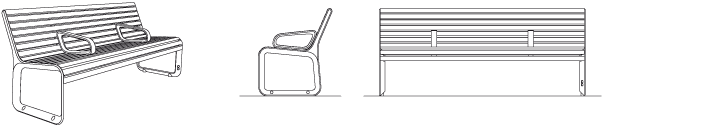 Parková lavička bez operadla s dvoma stredovými podrúčkamiPožiadavky:Konštrukcia: Kovová konštrukcia spojená drevenými lamelami pomocou skrutkových spojov z nerezu. Jednotlivé lamely sú od seba oddelené medzerami min. 10 mm max. 20 mm (viď ilustračný obrázok). V prípade presahovania bočných lamiel sedadla smerom k zemi je potrebné, aby boli tieto lamely zaoblené. Súčasťou lavičky musia byť dve stredové podrúčky, ktoré budú slúžiť ako zábrana proti ležaniu a rozdelia lavičku v pomere 1:2:1.Kovové časti konštrukcie: oceľ ošetrená ochrannou vrstvou zinku a práškovým vypalovacím/vypaľovaným lakom alebo zo zliatiny hliníku ošetrená práškovým vypalovacím/vypaľovaným lakom. Musí byť vhodná pre použitie do exteriéru, odolná voči poveternostným vplyvom, drevokazným škodcom, hnilobe, UV žiareniu a vandalizmu.Farba kovových častí konštrukcie: antracitSedadlo: z masívneho dreva, z tropického alebo agátového dreva. Jednotlivé lamely budú z masívneho dreva obdĺžnikového prierezu šírky min. 40mm - max. 60mm,hrúbky min. 25mm -max. 35mm).Drevené časti budú ošetrené vhodným prírodným olejom (napr. teakovým).Nosnosť: min. 300 kgRozmery:dĺžka lavičky:	min.1800 mm max.1900 mmšírka lavičky:	min. 500 mm max. 600 mmvýška lavičky:	min. 400 mm max. 500 mmKotvenie: - pomocou závitových tyčí do betónového podkladuIlustračný obrázok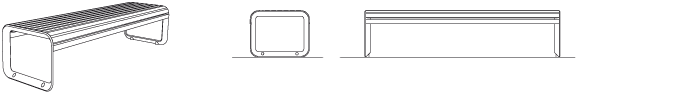 Stojan na bicyklePožiadavky:Konštrukcia: Pravouhlý celooceľový stojan na bicykle konštrukcie z L-profilu. Oceľ ošetrená ochrannou vrstvou zinku a práškovým vypalovacím/vypaľovaným lakom.Rozmery:Šírka:	min. 600 mm max. 650 mmVýška:	min. 1000 mm max. 1050 mmHrúbka profilu: min. 1mm max 2mmKotvenie: - pomocou závitových tyčí do betónového základu alebo do zhutneného terénuIlustračný obrázok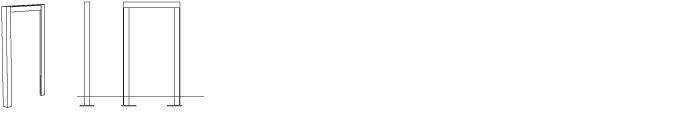 Kritériá na vyhodnotenie ponúk a spôsob ich uplatnenia Kritériá na vyhodnotenie ponúkKritériom na vyhodnotenie ponúk v rámci tohto postupu verejného obstarávania je najnižšia cena v Eur s DPH, ktoré sa bude uplatňovať nižšie uvedeným spôsobom.Spôsob uplatnenia kritériíZa každú jednotlivú položku - jednotková cena tovaru s DPH/1ks podľa návrhu na plnenie kritéria podľa časti E. týchto súťažných podkladov sa uchádzačovi pridelí počet bodov podľa nasledujúceho vzorca:najnižšia ponúknutá cena					( ________________________ )  x 100  =  počet bodovponúknutá cenaPo určení počtu bodov za každú jednotlivú položku sa tieto body sčítajú.Ako prvá v poradí bude označená ponuka s najvyšším počtom bodov, ako druhá v poradí bude označená ponuka s druhým najvyšším počtom bodov atď.Úspešným uchádzačom sa za predpokladu splnenia podmienok účasti a požiadaviek verejného obstarávateľa na predmet zákazky stane ten uchádzač, ktorého ponuka sa v súlade s predchádzajúcim bodom a s bodom 7.1 týchto súťažných podkladov umiestni na prvom mieste v poradí.Návrh na plnenie kritériaIdentifikačné údaje uchádzača:Obchodné meno:Sídlo:IČO:Zastúpený:Kontaktná osoba:Kontaktné údaje:Názov zákazky: „Nákup mestského mobiliáru”Kritérium - CenaDátum:pečiatka a podpis uchádzača(v súlade so spôsobom konania uvedeným v obchodnom registri a pod.)*Ak uchádzač nie je platcom DPH, uvedie pre sadzbu DPH v EUR slovné spojenie "Neplatca DPH"Súhlas uchádzača s obsahom návrhu rámcovej dohodyIdentifikačné údaje uchádzačaObchodné meno: 		Sídlo:IČO:			Zastúpený: 		Kontaktná osoba:	Kontaktné údaje:Ako uchádzač vyhlasujem, že bez výhrad súhlasím s obsahom návrhu rámcovej dohody podľa časti 
B. súťažných podkladov k podlimitnej zákazke s názvom: „Nákup mestského mobiliáru“.V ..............................., dňa ...............................													           ..................................................................podpis osoby oprávnenej konať za uchádzača Podiel zákazky zadaný subdodávateľomIdentifikačné údaje uchádzačaObchodné meno: 		Sídlo:IČO:			Zastúpený: 		Kontaktná osoba:	Kontaktné údaje:Zabezpečenie plnenia predmetu zákazky s názvom Údržba trávnatých plôch budem vykonávať prostredníctvom týchto subdodávateľov: Meno a priezvisko subdodávateľa:Obchodné meno alebo názov: Adresa pobytu alebo sídla: Identifikačné číslo alebo dátum narodenia subdodávateľa:Podiel subdodávky v %Opis predmetu subdodávky – čo konkrétne bude predmetom subdodávkyMeno a priezvisko subdodávateľa:Obchodné meno alebo názov: Adresa pobytu alebo sídla: Identifikačné číslo alebo dátum narodenia subdodávateľa:Podiel subdodávky v %Opis predmetu subdodávky – čo konkrétne bude predmetom subdodávky y(doplniť podľa potreby)V__________________  dňa ___________ 20xx				                                     											     									      _________________________________________podpis osoby oprávnenej konať za uchádzača   Za správne a úplné zadefinovanie technickej špecifikácie:............................................. 
Ing. Lenka Danišovičová, odbor komunálnych a cintorínskych služieb, v. r..............................................Ing. Zuzana Bodišová, poverená vedením odboru komunálnych a cintorínskych služieb, v. r.Za súlad súťažných podkladov so ZoVO:.............................................JUDr. Radoslav Bazala, odbor verejného obstarávania, v. r..............................................
Mgr. Marek Motyka, vedúci odboru verejného obstarávania, v. r.Schválil:..............................................JUDr. Peter Bročka, LL.M.primátor mesta, v. r.Názov položkyCena v EUR bez DPH/1ksDPH v EURCena v EUR s DPH/1ksCena v EUR bez DPH/150ksDPHvEURCena v EUR s DPH/150ksParková lavička s operadlom s dvoma stredovými podrúčkamiCena v EUR bez DPH/1ksDPHvEURCena v EUR s DPH/1ksCena v EUR bez DPH/50ksDPHvEURCena v EUR s DPH/50ksParková lavička bez operadla s dvoma stredovými podrúčkamiCena v EUR bez DPH/1ksDPHvEURCena v EUR s DPH/1ksCena v EUR bez DPH/160ksDPHvEURCena v EUR s DPH/160ksStojan na bicykleSuma celkomSuma celkomSuma celkomSuma celkomSuma celkomSuma celkom